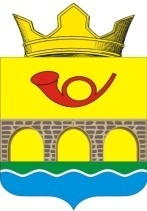 РОССИЙСКАЯ ФЕДЕРАЦИЯРОСТОВСКАЯ ОБЛАСТЬ НЕКЛИНОВСКИЙ РАЙОНАДМИНИСТРАЦИЯ САМБЕКСКОГО СЕЛЬСКОГО ПОСЕЛЕНИЯРАСПОРЯЖЕНИЕот 29.12.2012г.                                                                                                 № 57с.  Самбек        О наделении функций Заказчика Наделить функциями Заказчика в сфере закупок товаров, работ,  услуг для нужд Самбекского сельского поселения Администрацию Самбекского сельского поселения.  Контроль за исполнением настоящего  распоряжения оставляю за собой.Глава Самбекского сельского поселения                                                                           М.А. Соболевский